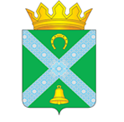 Р о с с и й с к а я   Ф е д е р а ц и яНовгородская область Крестецкий районАдминистрация Новорахинского сельского поселенияП О С Т А Н О В Л Е Н И Еот 16.04.2020  № 71д. Новое РахиноОб утверждении отчёта об исполнении бюджета Новорахинского сельского поселения за 3 месяца 2020 года В соответствии с Бюджетным кодексом Российской Федерации, Положением о бюджетном процессе в Новорахинском сельском поселении,   утвержденным  решением Совета депутатов  Новорахинского сельского поселения от 20.12.2012  № 140ПОСТАНОВЛЯЮ:	1.Утвердить  прилагаемый   отчет  об исполнении бюджета Новорахинского сельского поселения за 3 месяца 2020 года (далее - отчёт).          2.Направить отчёт  в Совет депутатов  Новорахинского сельского поселения и Контрольно-счетную комиссию Крестецкого муниципального района.3.Опубликовать постановление в муниципальной газете «Новорахинские вести» и разместить на официальном сайте  Администрации Новорахинского сельского поселения в информационно –телекоммуникационной сети «Интернет».Глава администрации				Г.Н. ГригорьевУтверждён постановлением Администрации Новорахинского сельского поселения от 16.04.2020 №71 Отчет  об исполнении бюджета Новорахинского сельского поселения за 3 месяца2020 года                                                                      1. Доходы бюджетаЧисленность работников Администрации Новорахинского сельского поселения 8 человек, в т.ч. муниципальных служащих 3 человека. Фактические затраты на денежное содержание работников поселения составило 558,2 тыс. рублей в т.ч. муниципальных служащих 223,3 тыс. рублей.